Работа с одаренными детьми2 «В»  класс.Планирование.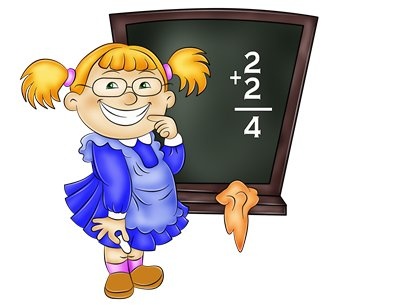 ДатаВид работы2014г.сентябрь3-910-1617-2324-30Октябрь1-78-1415-2122-28Ноябрь12-1819-2526-02.12Декабрь3-910-1617-23Январь 201514-2021-27Февраль28.01-3.024-1011-1718-2425.02-2.03Март4-1011-1718-23Апрель1-78-1415-2122-28Май29.04-4.05         6-11        13-18Как устроен наш язык. Что мы знаем о слове? (Лексическое значение. Состав слова).Час весёлой математики «Сложение и вычитание в пределах 20».Занимательный  русский языкЧто мы знаем о слове? (Многозначность слов). Групповое занятие по математике «Табличные случаи сложения и вычитания в пределах 20.» Магические квадраты. Опасные места в словах русского языка. Разгадывание ребусов. Групповое занятие по математике -  Выделение высказываний. Высказывания истинные и ложные.Факультатив по  русскому языкуОтличие предложения от группы слов. Чтение анаграмм.Интеллектуальный марафон по математике -  Переменная.Занимательный  русский языкПризнаки предложения. Определение границ предложения. Час весёлой математики « Решение занимательных задач».Кружок по русскому языку «Конструирование предложений». Работа с деформированным текстом. Час весёлой математики «Группировка слагаемых».Викторина по русскому языку  «Знаки препинания в конце повествовательных, вопросительных, восклицательных  предложений. Чтение предложений с различной информацией».Час весёлой математики. Порядок действий в выражении. Занимательный  русский язык. Работа с тренажёрами.Час весёлой математики «Весёлая геометрия».Занимательный  русский язык. Предлоги в нашей речи.Час весёлой математики. «Лабиринты».Занимательный  русский язык. Словообразование.Час весёлой математики. Занимательные и нестандартные задачи.Занимательный  русский язык. Имена собственные.Час весёлой математики. Сложение и вычитание столбиком.Занимательный  русский язык. Сочетания ЖИ-ШИ, ЧА-ЩА, ЧУ-ЩУ, ЧК-ЧН. Час весёлой математики. Площади фигур.Занимательный  русский язык. Сочетания ЦИ-ЦЫ.Час весёлой математики. «Умножаю и делю».Занимательный  русский язык. Разделительные Ъ и Ь.Час весёлой математики. Арифметические вычисления.Занимательный  русский язык. Орфограммы в словах.Час весёлой математики. Тренажёры.Итоговое занятие. По страницам русского языка и математики.